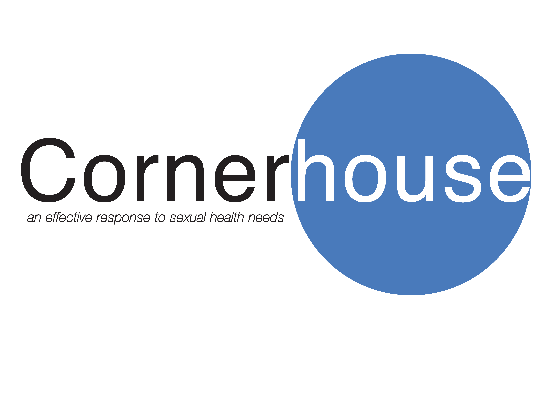 Cornerhouse Referral FormPlease return this form to: admin@wearecornerhouse.org  If you require any further information or advice on our services please get in touch on (01482) 327044 Please DO-NOT close the case before we have allocated the referral as there is no guarantee we will allocate the case- if your referral doesn’t meet our threshold/ has insufficient information we will contact you.Personal Information of Young Person                        Date of Referral: Personal Information of Young Person                        Date of Referral: Personal Information of Young Person                        Date of Referral: Personal Information of Young Person                        Date of Referral: Personal Information of Young Person                        Date of Referral: Name(s)Ethnicity and language spokenGender Female   MaleTrans    Sexuality if knownSexuality if knownDisability or additional needsAddressContact Details(please state if this is the YPs mobile)School DOB of YPAge of YPIs YP aware of referral? And has consent to share personal data been gained?By making this referral Cornerhouse assumes that you have gained the YPs consent to share their personal data in accordance with Data Protection GDP regulations.Yes      No By making this referral Cornerhouse assumes that you have gained the YPs consent to share their personal data in accordance with Data Protection GDP regulations.Yes      No By making this referral Cornerhouse assumes that you have gained the YPs consent to share their personal data in accordance with Data Protection GDP regulations.Yes      No By making this referral Cornerhouse assumes that you have gained the YPs consent to share their personal data in accordance with Data Protection GDP regulations.Yes      No Name of Parent/Carer: Name of Parent/Carer: Name of Parent/Carer: Relationship: Relationship: Relationship: Contact details:Contact details:Contact details:Is parent/ carer aware of referral and consent to share their personal dataIs parent/ carer aware of referral and consent to share their personal dataIs parent/ carer aware of referral and consent to share their personal dataYes   No Yes   No Referral InformationReferral InformationReferral InformationReferral InformationReferral InformationReferral SourceAgencyContact NameContact DetailsIf you are not the social worker and social care is involved please give details below:If you are not the social worker and social care is involved please give details below:If you are not the social worker and social care is involved please give details below:If you are not the social worker and social care is involved please give details below:If you are not the social worker and social care is involved please give details below:SW NameContact detailsWhat support does the YP require?Any other agencies involved, please list workers and contact details known.Please indicate which of the below are evident within this referral. Please indicate which of the below are evident within this referral. Please indicate which of the below are evident within this referral. Please indicate which of the below are evident within this referral. Please indicate which of the below are evident within this referral. Please indicate which of the below are evident within this referral. Please indicate which of the below are evident within this referral. Please indicate which of the below are evident within this referral. Sexual health concernsSexual health concernsGender and sexualityGender and sexualityGender and sexualityCSE (please complete CSE risk assessment)CSE (please complete CSE risk assessment)Boys and young men’s supportBoys and young men’s supportBoys and young men’s supportUnhealthy relationshipsUnhealthy relationshipsCSE Risk Assessment CSE Risk Assessment CSE Risk Assessment CSE Risk Assessment CSE Risk Assessment CSE Risk Assessment CSE Risk Assessment CSE Risk Assessment Regularly Going MissingRegularly Going MissingDrug and Alcohol MisuseDrug and Alcohol MisuseDrug and Alcohol MisuseSending/ distributing indecent images Sending/ distributing indecent images Homelessness/ sofa surfingHomelessness/ sofa surfingHomelessness/ sofa surfingReduced Contact with Family/FriendsReduced Contact with Family/FriendsBeing Groomed on InternetBeing Groomed on InternetBeing Groomed on InternetInteracting with a new peer groupInteracting with a new peer groupReport of involvement in Child Sexual Exploitation (CSE).  e.g. seen in hot spotsReport of involvement in Child Sexual Exploitation (CSE).  e.g. seen in hot spotsReport of involvement in Child Sexual Exploitation (CSE).  e.g. seen in hot spotsPoor Self ImagePoor Self ImageOlder Boyfriend/GirlfriendOlder Boyfriend/GirlfriendOlder Boyfriend/GirlfriendSelf-HarmSelf-HarmUnaccounted GiftsUnaccounted GiftsUnaccounted GiftsAssociating with Sexually Exploited ChildrenAssociating with Sexually Exploited ChildrenAssociating with Unknown AdultsAssociating with Unknown AdultsAssociating with Unknown AdultsKnown or believed perpetrators.  Names/Addresses/Descriptions and/or AliasesKnown or believed perpetrators.  Names/Addresses/Descriptions and/or AliasesKnown or believed perpetrators.  Names/Addresses/Descriptions and/or AliasesKnown or believed perpetrators.  Names/Addresses/Descriptions and/or AliasesKnown or believed perpetrators.  Names/Addresses/Descriptions and/or AliasesKnown or believed perpetrators.  Names/Addresses/Descriptions and/or AliasesKnown or believed perpetrators.  Names/Addresses/Descriptions and/or AliasesKnown or believed perpetrators.  Names/Addresses/Descriptions and/or AliasesWhere did you hear about us?